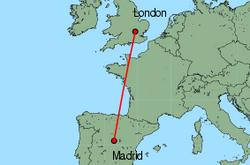 Inglaterra1 Londres es la capitale de…………………………………………..2 Madrid es la capitale de…………………………………………..3 La distancia entre Madrid y Londres es de …………….kilómetros.4 Londres está situada al ………………. de Inglaterra.5 Madrid está situada en el ………………de España.6 El río en Londres se llama el río …………………….7 El río en Madrid se llama el río ……………….8 Londres es más grande que……………………1,263**** España**** Madrid ****Inglaterra centro****sudeste****Támesis**** ManzanaresInglaterra1 Londres es la capitale de…………………………………………..2 Madrid es la capitale de…………………………………………..3 La distancia entre Madrid y Londres es de …………….kilómetros.4 Londres está situada al ………………. de Inglaterra.5 Madrid está situada en el ………………de España.6 El río en Londres se llama el río …………………….7 El río en Madrid se llama el río ……………….8 Londres es más grande que……………………1,263**** España**** Madrid ****Inglaterra centro****sudeste****Támesis**** Manzanares